البيانات الشخصيةالبيانات الشخصيةالبيانات الشخصيةالبيانات الشخصيةPersonal data Personal data Personal data Personal data الاسم:الاسم:الاسم:مدوحم الفيفيمدوحم الفيفيمدوحم الفيفيModohem AlfaifiModohem AlfaifiModohem AlfaifiModohem AlfaifiName:المسمى الوظيفي:المسمى الوظيفي:المسمى الوظيفي:مشرف الصيانة العامةمشرف الصيانة العامةمشرف الصيانة العامةMaintenance SupervisorMaintenance SupervisorMaintenance SupervisorMaintenance SupervisorJOB TITLE:رقم الاقامة:رقم الاقامة:رقم الاقامة:123456789123456789123456789123456789123456789123456789123456789National Identity:تاريخ الميلاد:تاريخ الميلاد:تاريخ الميلاد:01 / 02 / 3456 ه01 / 02 / 3456 ه01 / 02 / 3456 ه01 / 02 / 345601 / 02 / 345601 / 02 / 345601 / 02 / 3456Date of Birth:رقم الجوال:رقم الجوال:رقم الجوال:055555555505555555550555555555055 555 5555055 555 5555055 555 5555055 555 5555Phone Cell:البريد الالكتروني:البريد الالكتروني:البريد الالكتروني:                            ali2  @ hotmail.com                            ali2  @ hotmail.com                            ali2  @ hotmail.com                            ali2  @ hotmail.com                            ali2  @ hotmail.com                            ali2  @ hotmail.com                            ali2  @ hotmail.comE–Mail:الجنسية :الجنسية :الجنسية :سعوديسعوديسعوديSaudi ArabiaSaudi ArabiaSaudi ArabiaSaudi ArabiaNationality:الشهادة الدراسيةالشهادة الدراسيةالشهادة الدراسيةالشهادة الدراسية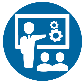 Educational certificates Educational certificates Educational certificates Educational certificates المؤهل:  اكتب هناالقسم:  اكتب هناالتخصص:   اكتب هناالجامعة:   اكتب هنا التاريخ: 01 / 01 / 1400هـالمؤهل:  اكتب هناالقسم:  اكتب هناالتخصص:   اكتب هناالجامعة:   اكتب هنا التاريخ: 01 / 01 / 1400هـالمؤهل:  اكتب هناالقسم:  اكتب هناالتخصص:   اكتب هناالجامعة:   اكتب هنا التاريخ: 01 / 01 / 1400هـالمؤهل:  اكتب هناالقسم:  اكتب هناالتخصص:   اكتب هناالجامعة:   اكتب هنا التاريخ: 01 / 01 / 1400هـالمؤهل:  اكتب هناالقسم:  اكتب هناالتخصص:   اكتب هناالجامعة:   اكتب هنا التاريخ: 01 / 01 / 1400هـQualification:   write hereDepartment:   write hereSpecialization:   write hereUniversity:  write hereDate: 01 / 01 / 2030Qualification:   write hereDepartment:   write hereSpecialization:   write hereUniversity:  write hereDate: 01 / 01 / 2030Qualification:   write hereDepartment:   write hereSpecialization:   write hereUniversity:  write hereDate: 01 / 01 / 2030Qualification:   write hereDepartment:   write hereSpecialization:   write hereUniversity:  write hereDate: 01 / 01 / 2030Qualification:   write hereDepartment:   write hereSpecialization:   write hereUniversity:  write hereDate: 01 / 01 / 2030Qualification:   write hereDepartment:   write hereSpecialization:   write hereUniversity:  write hereDate: 01 / 01 / 2030الدورات التدريبيةالدورات التدريبيةالدورات التدريبيةالدورات التدريبيةTRAINING COURSESTRAINING COURSESTRAINING COURSESTRAINING COURSESالدورة:  اكتب هنا اسم الدورةالجهة:  جهة الشهادةالدورة:  اكتب هنا اسم الدورةالجهة:  جهة الشهادةالدورة:  اكتب هنا اسم الدورةالجهة:  جهة الشهادةالدورة:  اكتب هنا اسم الدورةالجهة:  جهة الشهادةالدورة:  اكتب هنا اسم الدورةالجهة:  جهة الشهادةالدورة:  اكتب هنا اسم الدورةالجهة:  جهة الشهادةالدورة:  اكتب هنا اسم الدورةالجهة:  جهة الشهادةالدورة:  اكتب هنا اسم الدورةالجهة:  جهة الشهادةالدورة:  اكتب هنا اسم الدورةالجهة:  جهة الشهادةالدورة:  اكتب هنا اسم الدورةالجهة:  جهة الشهادةQualification:   write hereDepartment:   write hereSpecialization:   write hereUniversity:  write hereQualification:   write hereDepartment:   write hereSpecialization:   write hereUniversity:  write hereQualification:   write hereDepartment:   write hereSpecialization:   write hereUniversity:  write hereQualification:   write hereDepartment:   write hereSpecialization:   write hereUniversity:  write hereQualification:   write hereDepartment:   write hereSpecialization:   write hereUniversity:  write hereQualification:   write hereDepartment:   write hereSpecialization:   write hereUniversity:  write hereالخبرات العمليةالخبرات العمليةالخبرات العمليةالخبرات العملية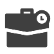 PRACTICAL WORK PRACTICAL WORK PRACTICAL WORK PRACTICAL WORK خبرة طويلة في مجال الصيانة: المهام الوظيفية:خبرة طويلة في مجال الصيانة: المهام الوظيفية:خبرة طويلة في مجال الصيانة: المهام الوظيفية:خبرة طويلة في مجال الصيانة: المهام الوظيفية:خبرة طويلة في مجال الصيانة: المهام الوظيفية:Long experience in the field of maintenance  Functional tasks:Long experience in the field of maintenance  Functional tasks:Long experience in the field of maintenance  Functional tasks:Long experience in the field of maintenance  Functional tasks:Long experience in the field of maintenance  Functional tasks:Long experience in the field of maintenance  Functional tasks:المهارات الشخصية المهارات الشخصية المهارات الشخصية 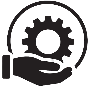 PERSONA SKILLPERSONA SKILLPERSONA SKILLPERSONA SKILLProficiency in team and individual workComplete the assigned tasks on timeSpeed of learning and mastery requiredWork on the computerProficiency in team and individual workComplete the assigned tasks on timeSpeed of learning and mastery requiredWork on the computerProficiency in team and individual workComplete the assigned tasks on timeSpeed of learning and mastery requiredWork on the computerProficiency in team and individual workComplete the assigned tasks on timeSpeed of learning and mastery requiredWork on the computerProficiency in team and individual workComplete the assigned tasks on timeSpeed of learning and mastery requiredWork on the computerإجادة العمل الجماعي والفرديأكمل المهام المعينة في الوقت المحددسرعة التعلم والإتقان المطلوبةالعمل على الكمبيوتر.إجادة العمل الجماعي والفرديأكمل المهام المعينة في الوقت المحددسرعة التعلم والإتقان المطلوبةالعمل على الكمبيوتر.إجادة العمل الجماعي والفرديأكمل المهام المعينة في الوقت المحددسرعة التعلم والإتقان المطلوبةالعمل على الكمبيوتر.إجادة العمل الجماعي والفرديأكمل المهام المعينة في الوقت المحددسرعة التعلم والإتقان المطلوبةالعمل على الكمبيوتر.إجادة العمل الجماعي والفرديأكمل المهام المعينة في الوقت المحددسرعة التعلم والإتقان المطلوبةالعمل على الكمبيوتر.إجادة العمل الجماعي والفرديأكمل المهام المعينة في الوقت المحددسرعة التعلم والإتقان المطلوبةالعمل على الكمبيوتر.مهارات اللغةمهارات اللغةمهارات اللغةLanguage SkillsLanguage SkillsLanguage Skills" اللغة العربية " ممتاز" اللغة الإنجليزية " جيد" اللغة العربية " ممتاز" اللغة الإنجليزية " جيد" اللغة العربية " ممتاز" اللغة الإنجليزية " جيد" اللغة العربية " ممتاز" اللغة الإنجليزية " جيد" اللغة العربية " ممتاز" اللغة الإنجليزية " جيد“Arabic Language” is excellent"English language" is good“Arabic Language” is excellent"English language" is good“Arabic Language” is excellent"English language" is good“Arabic Language” is excellent"English language" is good“Arabic Language” is excellent"English language" is good“Arabic Language” is excellent"English language" is good